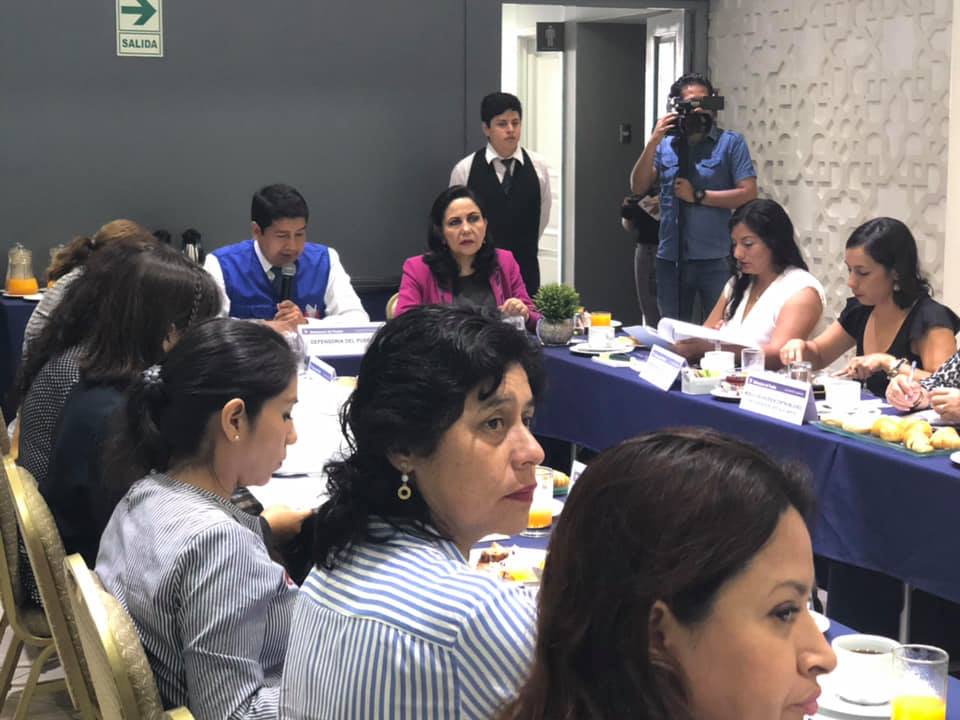 LA LIBERTAD SE ENCUENTRA EN EL SÉPTIMO LUGAR A NIVEL NACIONAL, CON MAYORES CASOS DE VIOLENCIA CONTRA LA MUJERLa Congresista Gloria Montenegro en su facultad de representación y fiscalización participó de la reunión con los representantes de la  Defensoría del Pueblo de La Libertad  para tratar los avances en la Supervisión Nacional a los Centros de Emergencia Mujer CEMs.Según este informe, La Libertad se encuentra en el séptimo lugar a nivel nacional, con mayores casos de violencia contra la mujer. Además ha registrado 14 feminicidios en el año, lo que la ubican en el penoso cuarto lugar en el Perú. Solo en el  2017 ocurrieron cinco feminicidios y 10 tentativas de asesinato a mujeres por parte de sus parejas. Los homicidios se consumaron en febrero (2), mayo (2) y junio (1). La mayoría se perpetró por celos o porque los agresores estaban ebrios. En el informe realizado por el Ministerio de la Mujer, este incremento se debe a que las mujeres han perdido el temor a denunciar, así mismo comentaron que dentro de la población más vulnerable al maltrato y quienes acuden a estos servicios, lo constituyen niños, niñas adolescentes, mujeres, personas adultas mayores y personas con discapacidad.Por su parte la Legisladora comento que el objetivo de los Centros Emergencia Mujer, es ayudar a todas las personas afectadas por violencia familiar y sexual sin importar su condición social, edad o sexo y exhorto al equipo del Programa Nacional contra la Violencia Familiar y Sexual, a trabajar en forma eficiente, de manera que se pueda prevenir y erradicar la violencia contra la mujer, también indico que viene trabajando proyectos para reforzar las normas en esta materia. “La educación debe venir desde los hogares, complementado con la formación en los colegios, se vuelven pilares fundamentales para la lucha contra la violencia a la mujer”.